Function Room Terms of Use
SCWO reserves the right to amend the terms of use of booking, with or without prior notice.SCWO may, at its absolute discretion, grant, refuse or withdraw its approval for use of the rooms, with or without any reason.All requests for room booking(s) must be made through the official Booking Form. Only the official form is acknowledged for room bookings. All bookings are considered tentative, and will only be confirmed upon the receipt of the signed confirmation letter and payment made prior to the function date(s).Training room payment must be made 2-weeks before event and can be made either by cash, cheque payable to SCWO or bank transfer. Please request for bank transfer details.Rooms are not guaranteed if payment is not made in full by the deadline.The proposal that is quoted for a booking shall not be set as a precedent for any other booking(s).SCWO reserves the right to make changes to the designated room if any of the client’s requirements are altered or due to SCWO events by giving at least 5 working days’ notice.SCWO reserves the right to cancel any booking(s) by giving at least 5 working days’ notice without the need to give any reasons, but this will not be unreasonably done.  In the event of cancellation by SCWO, all payments will be refunded in full, except when the cancellation is made pursuant to paragraphs 22 to 25 below.SCWO reserves the right to determine the capacity for the Training Rooms. In  no circumstances  shall  the  Client  allow  Persons  to  occupy  any Training Rooms  or  part thereof in numbers greater than the stipulated capacity.Training room space blocked for the client will be made available for other functions outside the times specified in the signed contract, and will be allocated according to availability at the time of receipt of the booking form. Rooms will only be opened 30 minutes prior to event and you are required to leave the room at the stated time. One free Parking Lot is allotted for each event. The car Number must be registered with SCWO prior to the event.One additional car may be parked in SCWO with a charge of $1 / per hour, subject to availability and must be registered prior to the event. For more parking information at areas around SCWO, please refer to our website: http://www.scwo.org.sg/index.php/contact#driving  Please note all unregistered vehicles on SCWO’s premises will be wheel-clamped.  Release fee is at $150. Clients are responsible for informing their participants.No nails, screws or drilling on the walls, doors or any structure of the premise. No coverings allowed on glass panel of the room door.No sticking of materials with masking tape / double-sided tapes, staples on any surface of the premise. Only Blue Tack should be used.The client shall be responsible for any loss or damage to SCWO’s premises or property caused by the client, its employees, or any of the attendees/participants of the client’s event. The client shall reimburse SCWO for the replacement cost and/or the cost of rectifying or making good any such loss or damage, upon receiving written notification from SCWO. Further, SCWO reserves the right to ask for a damage deposit prior to the event. If a damage deposit is taken before the event, SCWO will deduct any replacement or rectification costs from the deposit and return the balance (if any) to the client.Moving of heavy equipment or creative art sessions held in the function rooms should be done with proper protection. If there is any damage, the client will be responsible for it, in accordance with paragraph 16 above. The client is responsible for the security of all their personal and/or valuable items. SCWO will not be liable for any loss, theft or damage to any of the client’s or attendees’/participants’ personal belongings.The client shall be responsible for any loss, injury or damage to any of its attendees/participants, which may arise as a result of or in connection with the client’s event.No equipment or materials are to be stored before or after usage of the training room. Any equipment or materials left behind will be donated to the SCWO thrift shop, New2U. We will not be liable for any losses, theft or damage.The client shall not hold any activity that is political or offensive in nature. SCWO reserves the right to cancel such bookings at any time without prior notice.The client must comply with all relevant laws and regulations in the conduct of its business and must do nothing illegal in connection with its use of the training rooms. SCWO reserves the right to cancel such bookings at any time without prior notice.The client must observe fire safety in accordance to SCDF’s guidelines. Any loss or damage suffered by SCWO as a result of the client’s failure to comply will be borne by the client. Any activities related to Multi-level Marketing and Pyramid Selling companies is not allowed on the premises (Multi-level Marketing and Pyramid Selling (Prohibition) Act (Chapter 190), SCWO reserves the right to cancel such bookings at any time without prior notice.Client may only use the name and address of the SCWO for the sole purpose of indicating the location of the event. Without prior written approval, the use of the SCWO title or logo, whether explicitly or implicitly, in advertisements or promotions for the event, or in any other ways or under any circumstances whatsoever is strictly not permitted. No loitering permitted at the premise of SCWO except to patronize the thrift shop (during its operational hours). The client shall ensure that the event is carried out within the boundaries of the Training Room booked and the registration area of the Training Room. The client must ensure that the noise level is controlled and does not disrupt other events that may be running concurrently at the premise.Cancellation of bookings must be made in writing and is effective on the same day of email sent:30 days prior to the day of the event – 20% cancellation charge of the anticipated total revenue.14 days prior to the day of the event – 50% cancellation charge of the anticipated total revenue.48 hours prior to the day of the event – full charge equivalent to the anticipated total revenue.Function Room Official Booking FormFunction DetailsFunction Room Booked
Function Room Setup** Illustrations provide as a guide only.Equipment RequiredTalks / Forums / DiscussionsComplete this section
Please be reminded that you are responsible for the good conduct of your guests.  Any damage caused by your group is reimbursable to SCWO.  Please read and agree to the “Terms of Use” in Page 1 and 2.Please tick if appropriate: I fully understand and agree that the personal information which I have provided will be retained by SCWO to fulfil the purpose for which it was collected.* For a detailed version of our Privacy Statement, please visit http://scwo.org.sg/index.php/component/content/article/510 I have read and agreed to the ‘Terms of Use’ in Page 1 and 2Please sign above the dotted line. You may also insert an e-signature.……………………………………………Date:      Name:      Name of Organisation:Applicant’s Name:Applicant’s Designation:Mailing Address:



 d
     Contact No.:Fax:Email:SCWO Member? Yes     NoIf you answered ‘Yes’ to the previous question, please state name of the member organisation:Date(s) and Time(s) of Function:

Example:
20 March 2012, 6pm to 10pm
21 March 2012, 6pm to 10pmd 
     Type of Function:No. of Attendees:Event Title: Training Room 1 Training Room 2 Training Room 3 Training Room 2 & 3
 Boardroom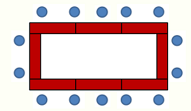 
 U-Shape with Tables
(please state if tables are not needed)
 Theatre

 Classroom 

 Other setup (please specify, subject to Function room’s capacity)
 Other setup (please specify, subject to Function room’s capacity)
 Other setup (please specify, subject to Function room’s capacity)
 Other setup (please specify, subject to Function room’s capacity) Catering from outside (Currently not applicable till further notice)  Catering from outside (Currently not applicable till further notice)  Catering from outside (Currently not applicable till further notice)  Catering from outside (Currently not applicable till further notice) 
 Additional requirements (please specify, subject to SCWO’s approval)
 Additional requirements (please specify, subject to SCWO’s approval)
 Additional requirements (please specify, subject to SCWO’s approval)
 Additional requirements (please specify, subject to SCWO’s approval) Flip chart papers
$2 for 10 pieces LCD Projector
(subject to availability)
$80 per usage Microphone & Amp(only in Training Room 2)
$50 per usage WiFi Name of Speaker(s)Name of Speaker(s)OrganisationDesignation1.      1.      2.      2.      3.      3.      
Topic Yes     NoIs the function limited to only members of your organisation? Yes     NoIs the function opened to the public?d 
Registered Car Plate Number:

(Please read item 12, 13 and 14 on our Terms of Use before filling this in)
d